To: All De La Salle Football FansFrom: The Athletic DepartmentDate: August 14, 2017Welcome to another exciting football season. This season the De La Salle athletic department will offer season passes for fans. These passes are good for one adult, child,Or senior admission to each home game at a discounted rate. These passes are $40 eachfor adults and $25 for children (12 and under) and seniors (60 and over). They areavailable for purchase at the bookstore by 8/14/17. The home games for this year are as follows:Friday September 1 – St. John’s – Washington, D.C. – 7:30Friday September 8 – St. Francis – Mountain View – 7:30Saturday September 23 – Central - Fresno – 7:30  Friday September 29 – Bishop O’Dowd – 7:30Friday October 6 – California – 7:00Friday November 3 – San Ramon Valley – 7:00Notes - This pass does not include admission for any playoff games.Gates open 30 minutes prior to the first game. Varsity game times listed only.  This pass also includes admission to all home frosh games.  Price of admission for EBAL league games is $8/adults & $5/children and seniors.Thanks for your support,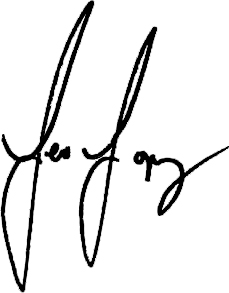 Mr. Leo LopozAthletic Director 925.288.8144lopozl@dlshs.org